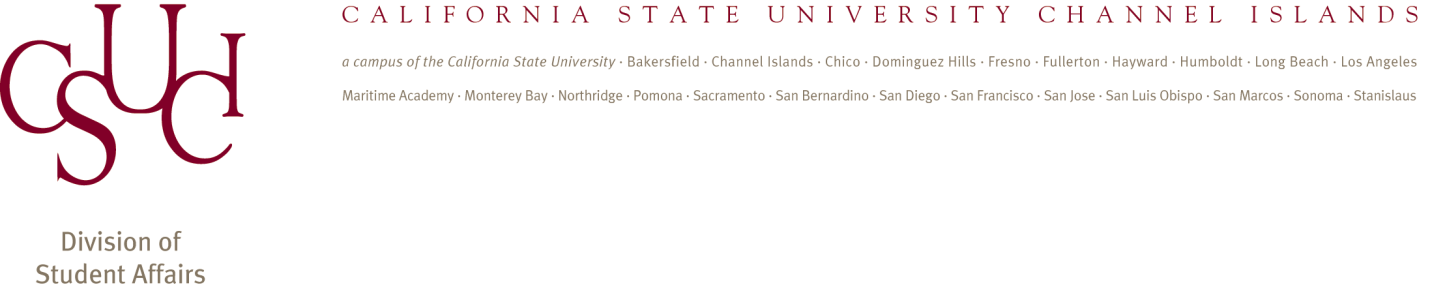 Equipment, hardware and software to be used:Media known to have captions.TV/Cable signal with known secondary audio programming (SAP).I – Multimedia productionsInstructions:Use the following steps to test streaming media (ex. broadcast and cable signals), as well as online presentations for accessibility.   Please record all of your results and comments in the Accessibility Testing Product Results document.Video or multimedia presentations caption:Activate captions and ensure that they provide equivalent alternative text.Turn on sound features and ensure that there are equivalent alternative audio descriptions of visual content.II – Video and Audio EquipmentInstructions:Use the following steps to test Video and Audio Equipment products (ex. TVs, DTV, HDTV, VCRs, DVD, A/V Receivers, A/V Control Panels, Displays, and PCs equipped with TV tuners) for accessibility.   Please record all of your results and comments in the Accessibility Testing Product Results document.If product is a TV, Projector or DTV, product should receive captions.  Turn on captions and play media known to have captions.If TV tuner, product should play secondary audio.  Turn on secondary audio features and tune into a TV channel with known secondary audio program (SAP) content. Is SAP content available?Check Section 1194.25 Self-Contained, Closed Products for additional accessibility testing.Information Technology User Support ServicesInformation Technology User Support ServicesInformation Technology User Support ServicesName:  Accessibility Testing Product Instructions - 1194.24 Video and Multimedia ProductsName:  Accessibility Testing Product Instructions - 1194.24 Video and Multimedia ProductsName:  Accessibility Testing Product Instructions - 1194.24 Video and Multimedia ProductsPrepared by: Jerry GarciaCreated on:  04/22/09Prepared by: Jerry GarciaLast update: 06/11/09Description:  This document provides basic accessible functionality testing for Video and Multimedia Products.  Additional testing might be required.Description:  This document provides basic accessible functionality testing for Video and Multimedia Products.  Additional testing might be required.Description:  This document provides basic accessible functionality testing for Video and Multimedia Products.  Additional testing might be required.